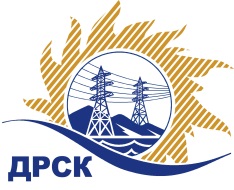 Акционерное Общество«Дальневосточная распределительная сетевая  компания»ПРОТОКОЛ ИТОГОВЫЙ № 86/УР-Иоткрытый электронный запрос предложений на право заключения договора на выполнение работ лот 13 - Выполнение мероприятий по технологическому присоединению заявителей к электрическим сетям напряжением до 20 кВ на территории филиала «Приморские ЭС» (Приморский край, Октябрьский а-н, с. Покровка) (закупка 2069)Форма голосования членов Закупочной комиссии: очно-заочная.ПРИСУТСТВОВАЛИ: 10 членов постоянно действующей Закупочной комиссии ОАО «ДРСК»  2-го уровня.ВОПРОСЫ, ВЫНОСИМЫЕ НА РАССМОТРЕНИЕ ЗАКУПОЧНОЙ КОМИССИИ: О признании открытого запроса предложений  несостоявшимся.РЕШИЛИ:По вопросу № 1Признать открытый запрос предложений лот 13 - Выполнение мероприятий по технологическому присоединению заявителей к электрическим сетям напряжением до 20 кВ на территории филиала «Приморские ЭС» (Приморский край, Октябрьский а-н, с. Покровка) (закупка 2069) несостоявшимся на основании п. 7.7.11.2 Положения о закупке продукции для нужд АО «ДРСК», так как не было подано ни одного  предложения.Чувашова О.В.(416-2) 397-242г.  Благовещенск«30» декабря 2015Ответственный секретарь Закупочной комиссии: Елисеева М.Г._______________________________